Meny uke 42.Mandag:		Smørelunsj med						grovbrød/knekkebrød m/diverse pålegg.Tirsdag:			Cornflakes. Onsdag:		Ferdigsmurte skiver med påleggetter barnas preferanse.Torsdag:		Havregrøt.Fredag:			Pølsestappe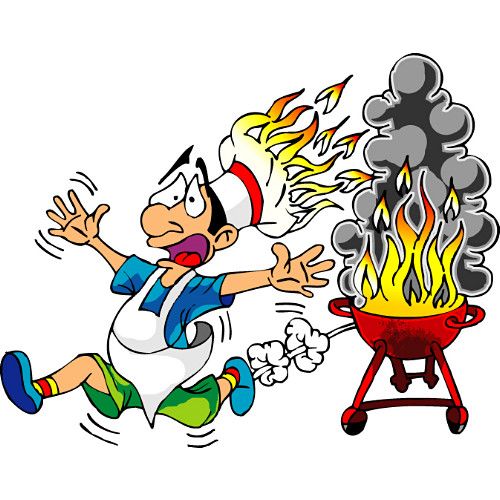 